Одиннадцатая сессия Собрания депутатовмуниципального образования «Красномостовского сельское поселение»Республики Марий Элтретьего созываРЕШЕНИЕСобрания депутатовмуниципального образования«Красномостовского сельское поселение»от 10 марта 2016 годаОб утверждении отчета главы администрации муниципального образования «Красномостовское сельское поселение» за 2015 год	Заслушав отчет главы администрации муниципального образования «Красномостовское сельское поселение» о работе администрации  Красномостовского сельского поселения за 2015 год, Собрание депутатов Красномостовского сельского поселения решило:Отчет о работе администрации Красномостовского сельского поселения за 2015 год утвердить.Глава муниципального образования«Красномостовское сельское поселение»,председатель Собрания депутатов		                          Т.И. Емелова       	             п. Красный Мост№ 59ОТЧЕТглавы администрации Красномостовского сельского поселения о работе за 2015 год и задачах на 2016 год Задача администрации поселения - это исполнение полномочий, предусмотренных Федеральным законом от 06.10.2003 № 131-ФЗ «Об общих принципах организации местного самоуправления в Российской Федерации», Уставом поселения по обеспечению деятельности местного самоуправления. Эти полномочия осуществлялись путем организации повседневной работы администрации поселения, подготовке нормативных документов, в том числе для рассмотрения Собрания депутатов, проведения встреч с жителями поселения, осуществления личного приема граждан главой администрации поселения и  работниками администрации, рассмотрения письменных и устных обращений. Для граждан это важнейшее средство реализации, а порой и защиты их прав и законных интересов, возможность воздействовать на принятие решений на местном уровне. За отчетный период 2015 года поступило 17 обращения граждан. Для власти – это средство обратной связи, позволяющее выявить проблемы, наметить пути их разрешения и способствовать, таким образом, улучшению жизни в поселении.       В 2015 году администрацией поселения принято 46 постановлений, распоряжений 10.  Выдано  различных  справок 485. Численность работников администрации Красномостовского сельского поселения в соответствии с утвержденным штатным расписанием - 4 человек, в том числе муниципальные служащие 2 человека. В соответствии с Федеральным законом РФ № 25-ФЗ от 02.03.2007 г. «О муниципальной службе в Российской Федерации» все муниципальные служащие администрации аттестованы на соответствие занимаемым должностям, соблюдают установленные законом ограничения, связанные с пребыванием на муниципальной должности муниципальной службы, ежегодно отчитываются о своих доходах и доходах членов их семей. Принимаемые администрацией нормативные правовые акты в соответствии с федеральным законом проходят правовую и антикоррупционную экспертизу, обнародуются в соответствии с Уставом поселения. 
Для информированности населения о деятельности администрации поселения используется официальный сайт администрации, где размещаются нормативные документы.По состоянию на 01.01.2016 года численность зарегистрированного населения составляет 749 человек. Трудоспособные  - 461 чел.Пенсионеры – 148 чел.Дети до 18 лет  - 127 чел.Участники ВОВ –  0 чел.Количество учащихся в средней школе – 63 чел.Многодетные семьи – 4, в них детей – 15.Неполные семьи (одинокие матери) – 20, в них детей – 24.Участники афганских событий – 1 чел.Ликвидаторы ЧАЭС – 1 чел.Вдовы умерших участников и инвалидов ВОВ – 2 чел.Участники боевых действий в Чечне – 12 чел.Рождений- 9, смертей-13.Заключено браков- 4.Призвано в армию -2.Поступили в ВУЗы -1.  В центр занятости обратились и состоят на учете в настоящее время 3 человека.   В личных подсобных хозяйствах граждан имеется скот:              КРС                           30, в т.ч. коровы 10;              Свиньи                       70              Овцы                          17              Козы                          148              Птица                        1000               Кролики                     40              Пчелосемьи                25  Содержание и строительство автомобильных дорог: 2015 год начался с большого выпадения осадков, в виде снега, что потребовало серьезной работы по расчистке дорог местного значения по населенным пунктам Красномостовского  поселения. Расходы по расчистке дорог несут жители населенных пунктов.- на расчистку дорог местного значения от снега, заключены договора с жителями поселения;Всего израсходовано средств 55 тыс. руб. (15 тыс. руб. из бюджета поселения 40 тыс. руб. жители поселков).- имеется 2 волокуши для расчистки дорог от снега;- заключены договора: 1. Дослакация дорожных знаков с ООО «Дорсервис» г. Владимир Всего израсходовано средств 55 тыс. руб., Всего за 2015 год проведены следующие работы в населенных пунктах поселения:  1)  замена ламп уличного освещения –  3 шт.; 2) установка светильников – 2 шт.;3) установлен 1 электросчетчик уличного освещения.На оплату уличного освещения было направлено 178 тыс. рублей.- теплоэнергия, которая используется на отопление – самый дорогостоящий ресурс. На оплату отопления приходится большая часть в сумме, которую платят жильцы и организации. Приобретение населением топлива (дров) производится населением самостоятельно у ИП Калинюк, ИП Матвеев, арендаторов.- газоснабжение населения баллонным газом проводится по заявкам жителей. Администрация поселения идет навстречу жителям, принимая заявки на покупку баллонного газа с Килемарского газового участка. В 2015 году поставку газа обеспечивали частные лица из г. Йошкар-Олы.- водоснабжение: так уж исторически сложилось, что на территории  поселения не было построено водопровода. Основным  источником  водообеспечения  населения являются шахтные колодцы и индивидуальные скважины. Общее количество  составило 51    из них 38 общественных, 13 частных, бесхозных нет, 72   индивидуальные скважины.  Ответственными за содержание колодцев закреплены старосты населенных пунктов и жители пользующиеся этими колодцами. Часть колодцев выполнена из бетонных колец, часть   в деревянном исполнении, с эксплуатационным износом  более 25 лет   - находится 38 колодцев, менее 25 лет– всего 9. По санитарно техническому состоянию   39 колодцев   находятся в относительно удовлетворительном состоянии. Строительство  новых колодцев производится исключительно только за счет средств населения. Подготовлена проектно-сметная документация  по строительству водопровода в п. Озерный отложена из-за отсутствия финансов. Установлен торговый навет у перекрестка в п. Кундышский для продавцов ягод и грибов. Жилищная политикаПо состоянию на 01.01.2016 года в администрации на очереди находится 24 человека. Из них:- 1 ребенка-сироты, оставшийся без попечения родителей, стоят на очереди по обеспечению жильем;-  23 человека стоят на основной очереди на улучшение жилищных условий.Построено индивидуальных жилых домов - 2. Приватизировано - 6 квартир.         Первичный воинский учет.Исполнение государственных полномочий по ведению первичного воинского учета в администрации Красномостовское сельского поселения осуществляется в соответствии с Федеральным законом от 28.03.1998 года № 53-ФЗ «О воинской обязанности и воинской службе». Всего на первичном воинском учете состоит 9 чел. В том числе:1 – подлежащих первоначальной постановке на воинский учет;1 – офицеров запаса;151 человека на общем воинском учете.В 2014 году снято с воинского учета 5 человек, постановлено на учет 5  человек.       Меры по гражданской обороне, чрезвычайным ситуациям, охране общественного порядка, пожарной безопасности:- проведение инструктажей и агитационно-массовая работа среди населения по пропаганде знаний в области пожарной безопасности с вручением 42 памяток о правилах пожарной безопасности;- проведение рейдов с инспекторами  и участковым уполномоченным полиции по семьям, включенным в группу риска (35 семей), является постоянной и неотъемлемой частью работы администрации (выданы предупреждения 8 жителям поселения связанных с ремонтом печей и заменой электропроводки);- проведение собраний (сходов) жителей населенных пунктов поселения и оформление соответствующих протоколов;-  обустройство 2-х теплых  прорубей и подъезды к ним.- опашка 3-х населенных пунктов (п. Красный Мост, п. Озёрный, п. Кундышский);-  обеспечение проезда пожарной техники к месту пожара (расчистка дорог в зимнее время);- ночное дежурство в весенне-летний период (по очереди);- формирование ДПД в п. Озерный-2человека; п. Кундышский-2 человека; п. Красный Мост – 2 человека.Оперативная обстановка с пожарами и гибелью на них людей на территории Красномостовсого сельского поселения в 2015 году.  По состоянию на 01.01.2016 г. на территории поселения зарегистрировано 2 пожара. Основными причинами пожаров являются – нарушение правил пожарной безопасности при эксплуатации печного отопления, использование неисправного электрооборудования и электропроводки.      Меры по охране окружающей среды, организации сбора, вывоза бытовых отходов и мусора:-  ведется работа по контролю над соблюдением Правил благоустройства и санитарного содержания территории поселения (имеется 30 контейнеров для сбора ТБО);- проводится работа по сбору средств для вывоза ТБО (производят сбор средств Матвеева Е.В. и Романова Г.А.)- проводится работа по предотвращению возникновения и ликвидации возникших несанкционированных свалок мусора  на территории поселения (в лесном массиве);-   проведены субботники в весенний и осенний периоды во всех населенных пунктах поселения;- построен 1 крытый навес для торговли грибами и ягодами;- обустроена детская площадка в п. Озёрный по ул. Лесная;- проводится работа по организации сбора и вывоза бытовых отходов и мусора в населенных пунктах поселения  в виде предоставления коммунальных услуг населению на основе договоров с ООО «Килемарский ЖКХ» с оплатой 40 рублей с 1 человека.       Развитие системы культурного обслуживания, библиотек, массовой физической культуры и спорта, мест массового отдыха.Оборудовано место для купания на берегу реки Кундыш (грибок, скамейки, раздевалка и урна).Администрацией поселения совместно с учреждением культуры (Шуркина С.П.) проведены праздники в честь Дня Победы, посещено 12 тружеников тыла с поздравлениями и памятными подарками, Дня пожилых людей – проведена концертная программа и организованно чаепитие в Красномостовской СОШ. Приняли активное участие в празднике «Земля предков». В 2015 году продолжение строительство храма на 30-50 человек в поселке Красный Мост.13 сентября 2015 года приняли участие в выборах Главы Республики Марий Эл.        Развитие малого бизнеса.- малый бизнес на территории поселения функционирует в виде предприятий торговли (магазины ООО «Мариторгсервис», ООО «Кристалл», магазин Продукты, кафе Красный Мост ИП Лаптева, ИП Крылов, ИП Новикова Т.Ю.) Сельское хозяйство.В поселении осуществляет свою деятельность сельскохозяйственное предприятие:            ИП Лотфуллин Р.З. Занято 19 человек. В 2015-2016 годах развитие сельского хозяйства будет осуществляться в соответствии с республиканской целевой программой «Развитие сельского хозяйства и регулирование рынков сельскохозяйственной продукции, сырья и продовольствия в Республике Марий Эл на 2012-2020 годы» и аналогичной районной программой, которая определяет основные направления развития сельского хозяйства на пятилетний период.Увеличение объемов сельскохозяйственного производства будет обеспечено за счет роста объемов производства в птицеводстве и животноводстве и эффективного использования ресурсного потенциала. Деревообрабатывающая промышленностьРаботает 1 пилорама Сокращение из-за отсутствия леса. Работа с ветеранамиС целью содействия решению социальных проблем ветеранов, пенсионеров, инвалидов, проживающих на территории Красномостовского сельского поселения  создан Совет ветеранов поселения.  Председателем является Сарбаев Владимир Ильич. А также имеется Организация инвалидов, председателем которой является Матвеева Елена Владимировна.         Проводится работа по поздравлению с юбилейными датами жителей поселения от 80 и старше. В 2015 году поздравили 12 ветерана памятными подарками и юбилейными открытками. В 2015 году проведены мероприятия, посвященные 9 мая, Дню пожилого человека.На территории поселения работает 1 социальных работников, обслуживающих 9 ветеранов. Социальная сфераМедицинское обслуживание на территории поселения осуществляет Красномостовский ФПКрасномостовскую  среднюю общеобразовательную школу  посещают 62 учащихся. Педагогический коллектив состоит из учителей – 12   человек.Подвоз детей из удаленных населенных пунктов осуществляется школьным микро автобусом.                                   Выводы и задачи на 2016 год:Основной проблемой развития экономики Красномостовского  сельского поселения является низкий уровень самообеспеченности местного бюджета, зависимость от дотаций бюджета района и республики (недостаточность собственной доходной базы для удовлетворительного исполнения полномочий по решению вопросов местного значения приводит к финансовой зависимости от бюджетов других уровней). Местное самоуправление недостаточно подкреплено денежными средствами. Развитие территории и решение вопросов местного значения в желаемом объеме (улучшение сегодняшнего состояния) при существующей доходной части бюджета невозможно. Выход может быть только один – деятельное участие самого населения: - развитие предпринимательской деятельности, создание условий для создания рабочих мест, своевременная оплата налога, и выдача заработной платы (белой).-  организовывать надлежащим образом общественное самоуправление в населенных пунктах (ТОСы) 7 старост- соблюдать правила содержания территории- принимаем от Вас предложения и пожелания о вашем видении дальнейшего развития нашей территорииЗадачи на 2015 год:- строительство мостков для полоскания белья в п. Красный Мост;- продолжить работу по замене ламп уличного освещения на энергосберегающие лампы;-  продолжить работу по увеличению доходов от земельного налога, налога на имущество физических лиц, доходов от использования имущества, находящегося в муниципальной собственности, а также увеличение НДФЛ за счет исключения передачи заработной платы в конвертах;- установить более жесткий контроль по исполнению договоров арендаторами земельных участков;- содействие строительству и ремонту дорог;- продолжить строительство храма.  Администрация Красномостовского поселения в 2016 году продолжит: - необходимо  больше уделять внимания развитию молодежной политики, физкультуры и спорта, предпринимать все меры для того, чтобы молодое поколение хотело оставаться жить на территории родного поселения.Положительные тенденции в развитии экономики поселения, поэтапное повышение минимального размера оплаты труда, а также значительная работа, проводимая администрацией поселения с руководителями организаций реального сектора экономики по повышению заработной платы, позволяют прогнозировать рост заработной платы работающих.Увеличению денежных доходов населения будет способствовать рост заработной платы в различных отраслях экономики, в том числе на малых предприятиях, увеличение пенсий, а также рост пособий и компенсаций, выплачиваемых населению через органы социальной защиты населения.Социальная сфера в 2016 году будет ориентирована на постепенное повышение уровня жизни населения, доступность к получению гарантированных социальных услуг. Глава администрацииКрасномостовского сельского поселения                                             В.И. Лопатников  электро  - газо  - тепло  - водоснабжения,   водоотведения,   снабжения населения:  - электроснабжение организаций и населения поселения проводится «Горномарийскими  электрическими сетями » Килемарским РУС.  Одной из основных статей расхода бюджета поселения является содержание и оплата уличного освещения. Чтобы сократить расходы по этой статье необходимо обеспечить учет и  снижение уровня потерь.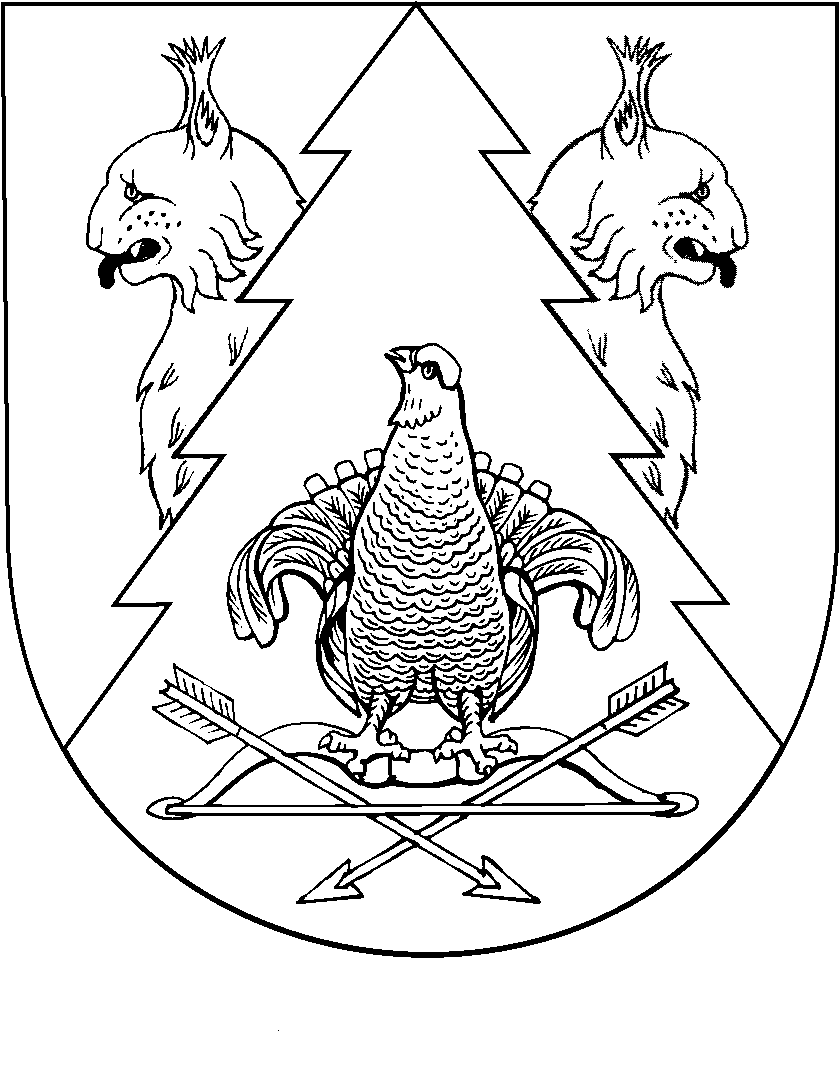 